Podzimní mini cup 2023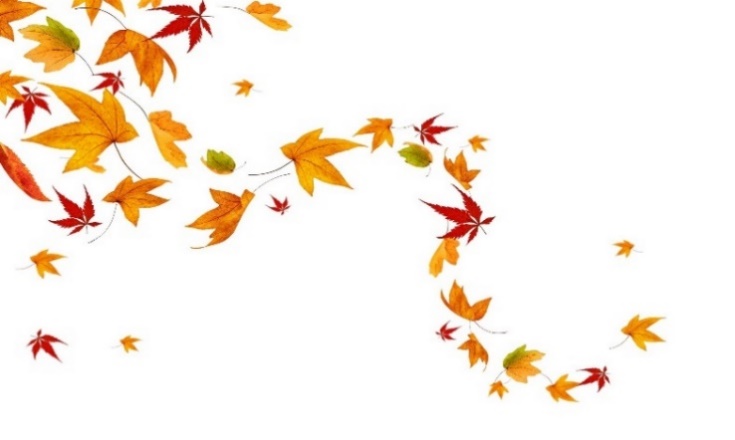 pořádá SG Veselí nad Lužnicí Celková kapacita závodu - 80 závodnic.Po naplnění kapacity budou přihlášky uzavřeny. Případné dotazy pouze přes email gymnastikav@seznam.cz  !!!KATEGORIEPro vypsané kategorie I. a II. je vypsán TROJBOJ. Přípravky 2018 a ml.		(přeskok, kladina, prostná)		 Přípravky 2017		(přeskok, kladina, prostná)			u kategorie 2018 a mladší je hodnota známky D max. 5 bodů,u kategorie 2017 je hodnota známky D max. 10 bodů,dílčí hodnoty „skladebních požadavků“ jsou uvedeny níže,další prvky obtížnosti předvedené nad rámec „skladebních požadavků“, nezvyšují známku D, jejich provedení však bude posouzeno v souladu s pravidly FIG,mohou být použity prvky dle Pravidel FIG a dle Doplňkové tabulky prvků dle ZP,při shodě bodů rozhoduje známka na kladině, více skladebních požadavků nelze plnit jedním prvkem,neuplatňují se srážka za krátkou sestavu a umělecký dojemprvkem pohyblivosti se rozumí statický prvek ukazující rozsah pohybu - např. provaz, rozštěp, placka, most, váha únožmopři shodě bodů rozhoduje známka na kladině.Pro vypsané kategorie III. IV.V. VI. je vypsán DVOJBOJ. VS0A (2017-2015)		(přeskok, prostná)		 VS0B (2014 a st.)			(přeskok, prostná)		 VS3 C (2014-2013)		 (přeskok, kladina) VS4 C (2012-2011)		 (přeskok, kladina)	Závodí se dle pravidel FIG a platného závodního programupři shodě bodů u kategorie III. IV. rozhoduje známka na prostnýchpři shodě bodů u kategorie V. VI. rozhoduje známka na kladiněv kategorii III. – VS0A (2017-2015) nesmí startovat dívky, které startovaly v kategorii  VS1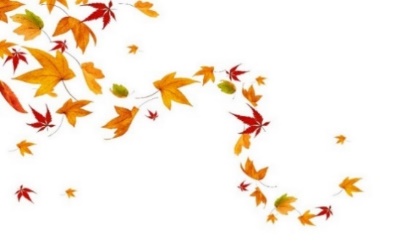 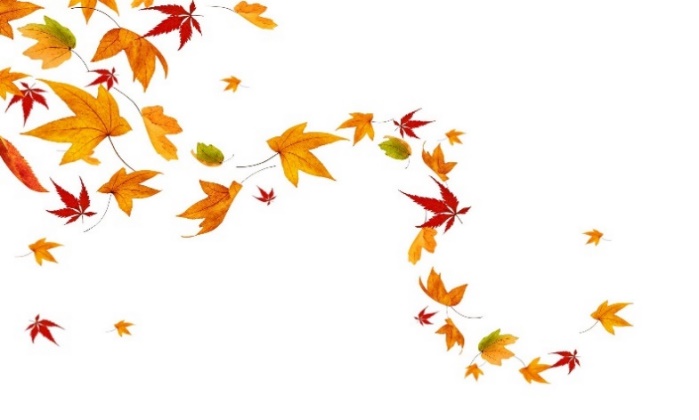                              Kategorie I. - přípravky 2018 a ml.PŘESKOK:  Povoleny 2 skokydo výsledků se započítává lepší známka z obou skoků (duchna 20 cm + doskoková žíněnka 10 cm) Známka D: max. 5 bodů.Srážky dle Pravidel FIG.LAVIČKA: nepolstrovaná
Skladební požadavky - 1 bod:Známka D: max. 5 bodů.Srážky dle Pravidel FIG.PROSTNÁ: Skladební požadavky - 1 bod:Známka D: max. 5 bodů.Srážky dle Pravidel FIG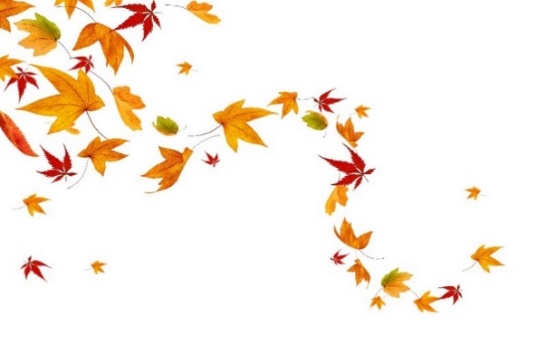 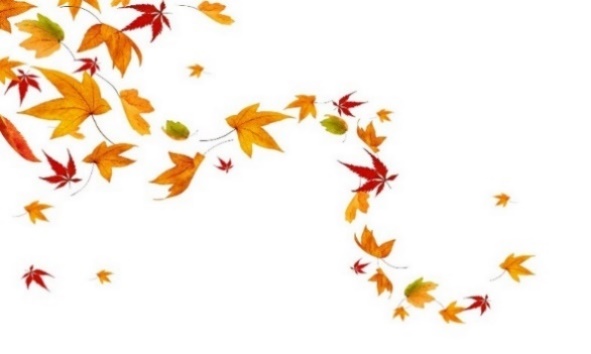                                          Kategorie II. – přípravky 2017PŘESKOK:  Povoleny 2 skokydo výsledků se započítává lepší známka z obou skoků (duchna 40 cm + doskoková žíněnka 10 cm)Známka D: 10 bodů.Srážky dle Pravidel FIG.KLADINA:  nízká kladinka výška max 50cmOstatní srážky dle Pravidel FIG.PROSTNÁ:Sestava dle předpisu aktuálního Závodního programu pro VS0 s následující změnou:Bod 6. sestavy je nahrazen následujícím: „Předpažením a připažením zapažit – odrazem snožmo přemetový poskok, připažením a předpažením vzpažit – přemet stranou.“Hodnota D bodu 6.: 2 body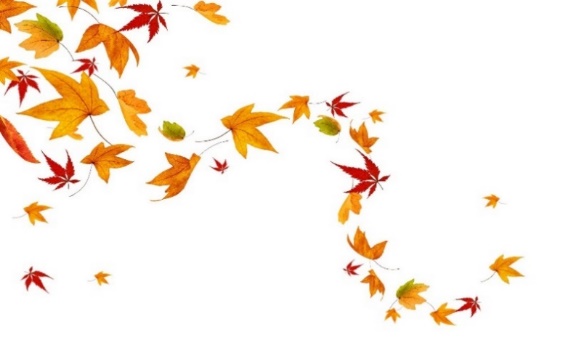 Srážky dle Pravidel FIG a Závodního programu.Rozběh  -  náskok na můstek – přímý výskok s doskokem na žíněnku 5 b.1. Výskok do dřepu1 b.2. Akrobatický prvek 1 b.3. Gymnastický prvek 1 b.4. Arabeska 2 sec. 1 b.5. Přímý seskok 1 b.1. Akrobatický prvek1 b.2. Prvek pohyblivosti 1 b.3. Gymnastický prvek 1 b.4. Akrobatický prvek různý od bodu 1.1 b.5. Arabeska1 b.Rozběh  -  náskok na můstek – přímý výskok s doskokem na vyvýšenou žíněnku 10 b.1. dohmatem na kladinu a unožením jedné, přešvih odbočmo s půlobratem o 90st. do sedu roznožného, dohmat za tělo, přednožit povýš a vztyk přes jednu nebo obě nohy do stoje, upažit1,00 b2. dva kroky ve výponu, upažit1,00 b3. skok snožmo a spojitě skok do dřepu – upažením, pokrčit ruce za hlavu2,00 bneprovedení spojitě 0,30 b4. celý obrat ve dřepu skrčit vzpažmo zevnitř, ruce v týl, stoj na levé, skrčit přednožmo pravou (chodidlo ke kolenu), upažit1,00 b5. výkrokem vpřed – arabeska (výdrž 2 s)1,00 bvýdrž méně než 2 sekundy 0,50 b nedostatečný rozsah 0,10 / 0,30 b6. kotoul vpřed (s nebo bez přehmatu pod kladinu) do stoje spojného (snožmo nebo přes stoj přednožný), předpažením vzpažit2,00 bopora rukou při vztyku 0,50 b7. seskok rondátem / seskok odrazem snožmo2,00 b / 1,00 b